Постановление Главы муниципального образования «28» октября 2019г.                        № 40                                      а. Кошехабль «Об утверждении  Положения об административной комиссии муниципального образования «Кошехабльское сельское поселение»В соответствии с Законом Республики Адыгея от 09.01.2007г. № 56 «О наделении органов местного самоуправления государственными полномочиями Республики Адыгея в сфере административных правонарушений», Законом Республики Адыгея от 09.01.2007г. № 54 «Об административных комиссиях Республики Адыгея»:Постановляю: Утвердить Положение об административной комиссии муниципального образования «Кошехабльское сельское поселение», согласно приложению № 1 к настоящему Постановлению.  Настоящее Постановление обнародовать на официальном сайте администрации муниципального образования «Кошехабльское сельское поселение» и на информационном стенде в здании  администрации муниципального образования «Кошехабльское сельское поселение». Настоящее Постановление вступает в силу со дня его официального опубликования (обнародования). И.о. главы муниципального образования «Кошехабльское сельское поселение»                                          Р.Д. Мамхегов Приложение № 1к Постановлению главы муниципального образования «Кошехабльское сельское поселение» от «28» октября 2019г. № 40Положение об административной комиссии муниципального образования «Кошехабльское сельское поселение»Настоящее Положение определяет правовое положение, порядок формирования и организации деятельности административной комиссии, а также полномочия их членов.1. Общие положенияАдминистративная комиссия муниципального образования «Кошехабльское сельское поселение» является коллегиальным, постоянно действующим органом административной юрисдикции, уполномоченный рассматривать дела об административных правонарушениях, отнесенные к его компетенции Законом Республики Адыгея от 19 апреля 2004 года N 215 "Об административных правонарушениях".Административная комиссия самостоятельна в принятии своих решений.Административная комиссия имеет гербовую печать со своим наименованием.2. Правовая и организационная основа деятельности административной комиссииВ своей деятельности административная комиссия руководствуется Конституцией Российской Федерации, Кодексом Российской Федерации об административных правонарушениях, Конституцией Республики Адыгея, Законом Республики Адыгея от 19 апреля 2004 года N 215 "Об административных правонарушениях", настоящим Положением, а также другими законами и иными нормативными актами Российской Федерации и Республики Адыгея.Организационную основу деятельности административной комиссии муниципального образования «Кошехабльское сельское поселение» составляет настоящее Положение.3. Материально-техническое обеспечение деятельности административной комиссииМатериально-техническое обеспечение деятельности административной комиссии осуществляется Кабинетом Министров Республики Адыгея.4. Полномочия административной комиссииАдминистративная комиссия муниципального образования «Кошехабльское сельское поселение»:осуществляет в пределах своих полномочий производство по делам об административных правонарушениях, предусмотренных Законом Республики Адыгея от 19 апреля 2004 года N 215 "Об административных правонарушениях";назначает административные наказания за совершение административных правонарушений;проводит анализ административных правонарушений, совершаемых на территории муниципального образования «Кошехабльское сельское поселение», и вносит в заинтересованные органы предложения по устранению причин, способствующих их совершению;взаимодействует с государственными органами, органами местного самоуправления по вопросам, относящимся к их компетенции;осуществляет иные полномочия в соответствии с федеральным законодательством и законодательством Республики Адыгея.Производство по делам об административных правонарушениях осуществляется административной комиссией в порядке, установленном Кодексом Российской Федерации об административных правонарушениях.5. Организация работы административной комиссииДела об административных правонарушениях рассматриваются административной комиссией на заседаниях. Порядок проведения заседаний административной комиссии и их периодичность определяются регламентом работы административной комиссии, утверждаемым Постановлением главы муниципального образования «Кошехабльское сельское поселение».Заседание административной комиссии считается правомочным, если на нем присутствует более половины от установленного числа членов административной комиссии.6. Состав и порядок формирования административной комиссииАдминистративная комиссия состоит из председателя, заместителя председателя, ответственного секретаря, иных членов административной комиссии.Численный состав административной комиссии устанавливается Постановлением главы муниципального образования «Кошехабльское сельское поселение» и не может быть менее пяти человек.Члены административной комиссии осуществляют свою деятельность на неоплачиваемой основе.Членами административной комиссии могут быть граждане Российской Федерации, достигшие возраста 21 года, имеющие высшее или среднее профессиональное образование, давшие письменное согласие на осуществление полномочий в соответствующей административной комиссии.Члены административной комиссии назначаются Постановлением главы муниципального образования «Кошехабльское сельское поселение» сроком на три года.Членами административной комиссии не могут быть лица:вышедшие из гражданства Российской Федерации;признанные недееспособными или ограниченно дееспособными решением суда, вступившим в законную силу;имеющие неснятую или непогашенную в установленном законом порядке судимость.Порядок предоставления и перечень документов для назначения гражданина Российской Федерации членом административной комиссии определяется Кабинетом Министров Республики Адыгея.7. Досрочное прекращение полномочий члена административной комиссииПолномочия члена административной комиссии прекращаются досрочно в случаях:подачи членом административной комиссии письменного заявления о прекращении своих полномочий;утраты членом административной комиссии гражданства Российской Федерации;вступления в законную силу обвинительного приговора суда в отношении члена административной комиссии;признания члена административной комиссии решением суда, вступившим в законную силу, недееспособным, ограниченно дееспособным, безвестно отсутствующим или объявления умершим;невыполнения обязанностей члена административной комиссии, выражающегося в систематическом (более трех раз подряд) уклонении без уважительных причин от участия в заседаниях административной комиссии;привлечения члена административной комиссии к административной ответственности;смерти члена административной комиссии.Решение о досрочном прекращении полномочий члена административной комиссии принимается Постановлением главы муниципального образования «Кошехабльское сельское поселение».Глава муниципального образования «Кошехабльское сельское поселение» назначает нового члена административной комиссии вместо члена, полномочия которого досрочно прекращены, не позднее чем в месячный срок со дня принятия решения о досрочном прекращении полномочий.8.  Полномочия Председателя административной комиссииПредседатель административной комиссии:осуществляет руководство деятельностью административной комиссии и организует ее работу;представляет административную комиссию в органах государственной власти, органах местного самоуправления;планирует деятельность административной комиссии;председательствует на заседаниях административной комиссии;участвует в голосовании при вынесении постановления, определения, представления по делу об административном правонарушении;вносит предложения по рассматриваемому делу об административном правонарушении;осуществляет иные полномочия в соответствии с федеральным законодательством и законодательством Республики Адыгея.9. Полномочия заместителя председателя административной комиссии1.Заместитель председателя административной комиссии:замещает председателя административной комиссии в его отсутствие;участвует в голосовании при вынесении постановления, определения, представления по делу об административном правонарушении;вносит предложения по рассматриваемому делу об административном правонарушении;осуществляет иные полномочия в соответствии с федеральным законодательством и законодательством Республики Адыгея, поручениями председателя административной комиссии.10. Полномочия ответственного секретаря административной комиссии1.Ответственный секретарь административной комиссии:организует подготовку дела об административном правонарушении к рассмотрению на заседании административной комиссии;извещает членов административной комиссии и лиц, участвующих в производстве по делу об административном правонарушении, о времени и месте рассмотрения дела;ведет протокол о рассмотрении административной комиссией дела об административном правонарушении;ведет делопроизводство, связанное с рассмотрением административной комиссией дел об административных правонарушениях;на заседании административной комиссии доводит до председателя и членов административной комиссии положения соответствующих правовых актов, на основании которых рассматривается дело об административном правонарушении;участвует в голосовании при вынесении постановления, определения, представления по делу об административном правонарушении;осуществляет иные полномочия в соответствии с федеральным законодательством и законодательством Республики Адыгея.11. Полномочия членов административной комиссии1.Члены административной комиссии:участвуют в рассмотрении дела об административном правонарушении;участвуют в голосовании при вынесении постановления, определения, представления по делу об административном правонарушении;вносят предложения по рассматриваемому делу об административном правонарушении;осуществляет иные полномочия в соответствии с федеральным законодательством и законодательством Республики Адыгея.12. Обжалование действий административной комиссиии ее должностных лиц1.Граждане, организации вправе обжаловать действия административной комиссии и ее должностных лиц в порядке, установленном федеральным законодательством..РЕСПУБЛИКА АДЫГЕЯАДМИНИСТРАЦИЯ Муниципального образования «КОШЕХАБЛЬСКОЕ СЕЛЬСКОЕ ПОСЕЛЕНИЕ»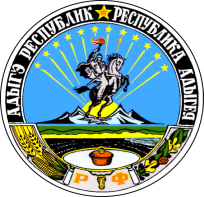 АДЫГЭ РЕСПУБЛИКМУНИЦИПАЛЬНЭ ГЪЭПСЫКIЭ ЗИIЭ«КОЩХЬАБЛЭ КЪОДЖЭ ПСЭУПI»